Ventos, Ondas e Animais do Mar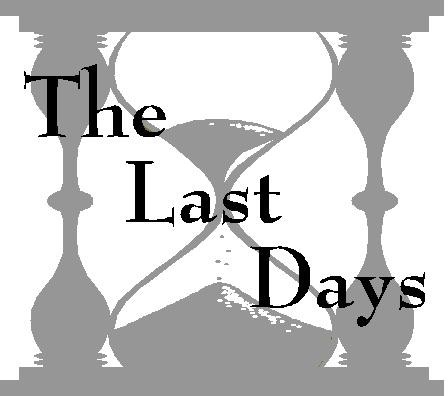 Lição 21Na visão de Daniel, quatro ventos se lançaram sobre o quê?Daniel 7:2 	Na profecia simbólica, o que representam corpos d'água?Apocalipse 17:15 	O que surgiu desse "mar"?Daniel 7:3 	Esses grandes animais, que são quatro, são o quê?Daniel 7:17 	Como era o primeiro animal?Daniel 7:4 	Qual nação, como um leão, quebrou os ossos de Israel?Jeremias 50:17 	Qual nação tinha asas de grande águia?Ezequiel 17:3, 12 	A arqueologia revelou que criaturas compostas como águia-leão eram símbolos comuns na antiga Babilônia. Em relação aos leões como animais reais, Nabucodonosor os gravou em paredes e estampou tijolos com eles.Como era o segundo animal?Daniel 7:5 	Historicamente, Babilônia foi seguida pelo domínio combinado dos medos e persas (Daniel 5:28-31). Esse reino foi representado em Daniel 2 pelo peito e braços de prata da imagem e no capítulo 8 por um carneiro de dois chifres. Assim como um dos chifres do carneiro era mais alto que o outro (8:3), o urso de Daniel 7:5 se levantou de um lado. A princípio, os medos eram os mais dominantes dos dois. Mas logo os persas se tornaram o lado mais poderoso, cumprindo a previsão de que "o mais alto surgiu por último" (8:3). Daniel 8:4 diz que o carneiro medo-persa avançaria "para o oeste, para o norte e para o sul"; Entre 547 e 525 a.C., conquistaram Lídia, Babilônia e Egito.Talvez isso explique as três costelas entre os dentes do urso (7:5).Como era o terceiro animal?Daniel 7:6 	A Média e Pérsia foi seguida pela Grécia. Esse reino de leopardo alado corresponde à barriga e coxas de bronze da imagem no Capítulo 2 e ao carneiro no Capítulo 8.Asas dão a conotação de rapidez. Como o carneiro no capítulo 8 veio do Oeste "e não tocou o chão", as conquistas de Alexandre foram realizadas rapidamente. Assim como o leopardo tinha quatro asas e quatro cabeças (7:6), no bode surgiram quatro chifres (8:8), que representavam as quatro divisões do império grego (8:22). Também é interessante notar que as moedas da Macedônia eram cunhadas à semelhança de um bode.O quarto animal era apavorante, terrível e o que mais?Daniel 7:7 	O que esse quarto animal representava?Daniel 7:23 	O quarto e último império secular do mundo foi Roma. Os grandes dentes de ferro (7:7) deste animal nos lembra as pernas de ferro da imagem no Capítulo 2.Quantos chifres o quarto animal tinha?Daniel 7:7 	O que os chifres daquele animal representavam?Daniel 7:24 	Em 476 d.C., o oeste de Roma havia cedido totalmente seu poder a dez nações bárbaras: francos (franceses), alamanos (alemães), borgonheses (suíços), suevos (portugueses), vândalos (no Norte da África), visigodos (espanhóis), anglo-saxões (ingleses), ostrogodos, lombardos e hérulos (os três na Itália).O que surgiu entre esses chifres?Daniel 7:8 	O que aconteceu com três dos primeiros chifres?Daniel 7:8 	O versículo 24 diz: "Ele subjugará três reis". Historicamente, esse poder de chifre foi responsável pela queda dos hérulos no ano 493, dos vândalos em 534 e dos ostrogodos em 538. Os outros sete ainda existem hoje como nações da Europa.Qual tipo de olhos esse poder de chifre pequeno tinha?Daniel 7:8 	O que mais ele tinha?Daniel 7:8 	Como ele se comparava aos seus companheiros?Daniel 7:20 	Essas características, juntamente com as indicações contextuais de que ele agiu tanto no reino espiritual quanto tinha autoridade política, explicam a afirmação de que "ele será diferente dos primeiros" (7:24).Daniel continuou observando até acontecer o quê?Daniel 7:9 	O julgamento foi estabelecido e o que foi aberto?Daniel 7:10 	“Postos” no versículo 9 é o mesmo que “estabelecer”. A passagem indica que esse julgamento ocorre entre o exército celestial, enquanto na Terra as atividades finais dos reinos dos homens estão chegando ao fim. Este, é claro, é o julgamento investigativo que estudamos na lição 16.Como o resultado do julgamento afetará o chifre pequeno?Daniel 7:26 	À luz da Palavra de Deus...□□Comentários adicionais: 	Nome: 	Próxima lição: A Besta do Apocalipse 13